Supplementary Table 1. Participant demographics and mean cognitive performanceNote. Demographic information are for the final sample of N = 218 (after removal of 3 outliers, see Methods for details). Values in parentheses are standard deviations. MMSE = mini mental status examination; Crystallized intelligence = Spot-the-Word test; Fluid intelligence = Cattell culture fair test; Choice RTISD = intraindividual SD on the choice RT task.Supplementary Table 2. Correlation between component spatial maps and resting state and tissue class templatesNote. Values reflect Pearson correlations between each template and the unthresholded component spatial maps (using absolute values to take positive and negative loading regions into account).Supplementary Table 3. Partial correlation between age and correspondence to the group-average timecourse and spatial map for each component (controlling for education).Note. Confidence intervals (95% CI) were derived using a bootstrap estimation with 1000 samples. Corresponding scatterplots shown in Figure 3 and Supplementary Figure 2. DMN = default mode network. All correlations survive Bonferroni correction.Supplementary Figure 1. Partial correlation between age and (A) individual loading values and (B) correspondence to the group-average timecourse for each of the ten components of interest controlling for education and head motion (i.e., RMS volume-to-volume displacement). Error bars represent 95% bootstrap confidence intervals; Lang = language, dDMN = dorsal default, Post = posterior, vDMN = ventral default.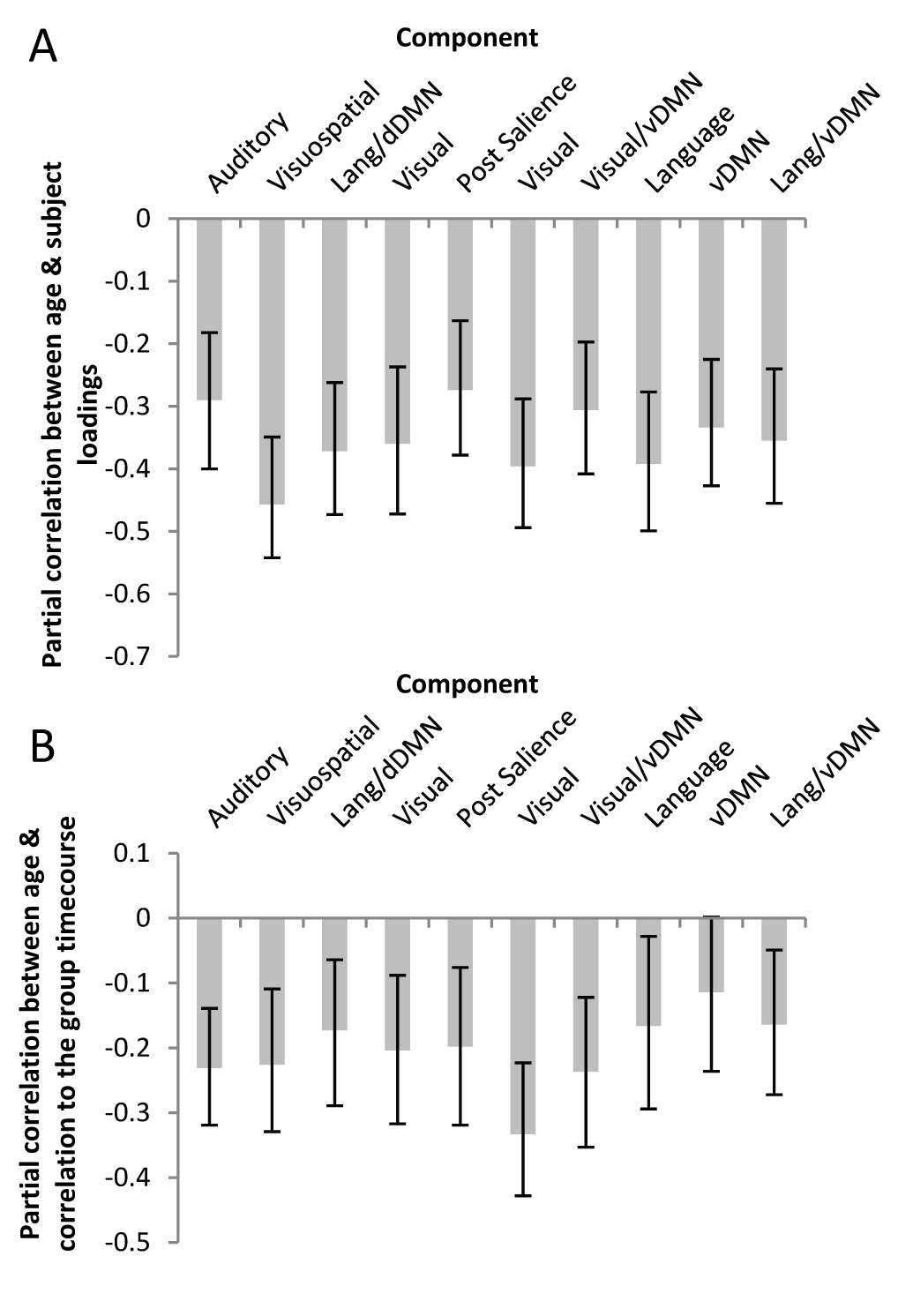 Supplementary Figure 2. Scatterplots showing the correlation between age and the correlation of individual spatial maps to the group-average spatial map for each of the ten components of interest shown in Figure 1. Corresponding correlation values shown in Supplementary Table 3.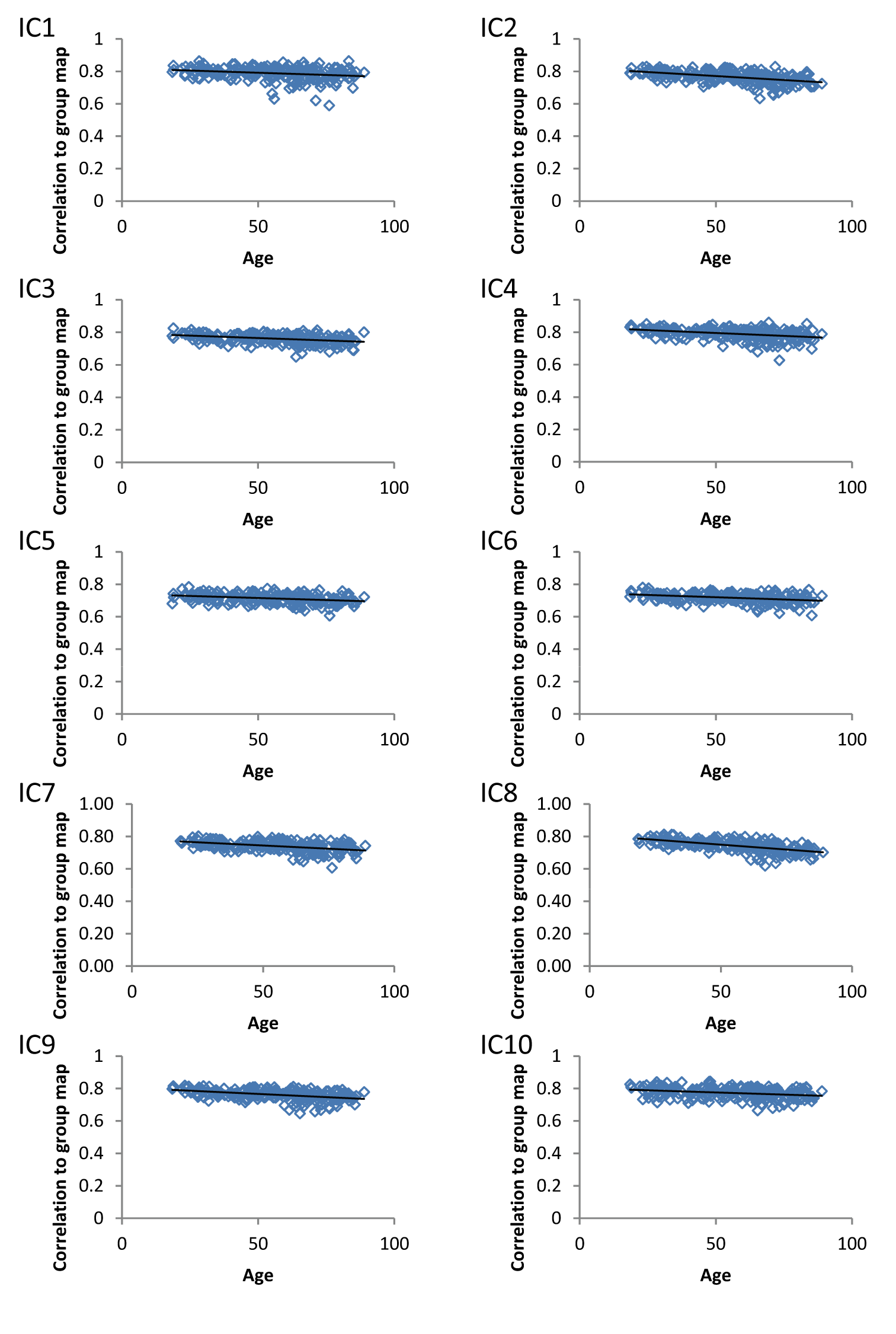 DecileDecile1234567NN15302738433926Age range (years)Age range (years)18 – 2728 – 3738 – 4748 – 5758 – 6768 – 7778 – 87Sex (male/female)Sex (male/female)6/917/1313/1418/2018/2521/1815/11Highest EducationUniversity11251730261614A' Levels 1333520GCSE grade317210126None over 160103296MMSE29.09(1.4)29.30(1.2)29.19(1.3)29.08(1.2)28.89(1.2)28.51(1.3)27.85(1.6)Crystallized intelligence51.93(4.9)51.93(5.6)54.00(3.9)54.81(5.9)53.81(4.9)51.36(7.6)55.38(3.4)Fluid intelligence39.07(2.4)37.27(3.3)34.78(4.1)34.82(4.4)29.63(4.9)26.90(6.7)23.96(5.1)Choice RTmean (sec).44 (.05).46 (.07).54 (.08).55 (.07).61 (.10).65 (.12).76 (.17)Choice RTISD (sec).07 (.01).08 (.02).10 (.02).10 (.03).13 (.05).14 (.05).17 (.08)ComponentIC1IC2IC3IC4IC5IC6IC7IC8IC9IC10Shirer et al. (2012) templatesAuditory0.220.030.00-0.020.03-0.02-0.020.07-0.020.01Basal Ganglia-0.01-0.05-0.01-0.02-0.04-0.04-0.05-0.04-0.04-0.04Language0.12-0.010.230.040.080.100.050.180.090.30Left Executive Control-0.030.020.050.02-0.020.05-0.04-0.060.010.03Precuneus-0.030.02-0.020.02-0.030.00-0.02-0.020.030.01Right Executive Control-0.050.030.08-0.030.050.02-0.010.04-0.02-0.04Sensorimotor-0.05-0.01-0.06-0.03-0.06-0.010.05-0.02-0.01-0.01Anterior Salience-0.01-0.040.02-0.03-0.010.020.000.000.02-0.01Dorsal Default Mode-0.030.020.11-0.03-0.03-0.03-0.070.00-0.08-0.04Higher Visual0.010.10-0.020.330.020.160.180.040.040.03Posterior Salience0.000.170.010.010.120.000.030.110.110.07Primary Visual-0.02-0.01-0.040.010.050.010.060.03-0.02-0.02Ventral Default Mode-0.030.100.070.08-0.060.090.180.040.280.11Visuospatial-0.020.30-0.060.10-0.040.020.050.140.040.01Tissue Class TemplatesTissue Class TemplatesTissue Class TemplatesTissue Class TemplatesTissue Class Templatescsf-0.07-0.070.02-0.06-0.04-0.06-0.03-0.030.00-0.06grey0.140.150.230.160.170.210.170.180.140.17white-0.05-0.05-0.18-0.07-0.09-0.10-0.09-0.09-0.10-0.07ComponentPartial correlation between Age & Correlation to the Group-Average TimecoursePartial correlation between Age & Correlation to the Group-Average TimecoursePartial correlation between Age & Correlation to the Group-Average Spatial MapPartial correlation between Age & Correlation to the Group-Average Spatial Mapr [95% CI]pr [95% CI]pAuditory-0.36 [-0.43, -0.29]< .0001-0.23 [-0.32, -0.12]< .0001Visuospatial-0.42 [-0.50, -0.34]< .0001-0.47 [-0.56, -0.37]< .0001Language/dorsal DMN-0.37 [-0.46, -0.28]< .0001-0.36 [-0.47, -0.25]< .0001Visual-0.40 [-0.49, -0.31]< .0001-0.37 [-0.46, -0.26]< .0001Posterior salience-0.39 [-0.48, -0.30]< .0001-0.28 [-0.40, -0.16]< .0001Visual-0.52 [-0.59, -0.44]< .0001-0.36 [-0.47, -0.24]< .0001Visual/ventral DMN-0.43 [-0.52, -0.34]< .0001-0.45 [-0.54, -0.35]< .0001Language-0.42 [-0.51, -0.32]< .0001-0.59 [-0.66, -0.51]< .0001Ventral DMN-0.35 [-0.45, -0.26]< .0001-0.42 [-0.51, -0.33]< .0001Language/ventral DMN-0.41 [-0.49, -0.33]< .0001-0.31 [-0.42, -0.19]< .0001